Publicado en Cantabria el 20/10/2017 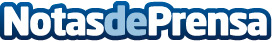 Nace Aldro Generación, la apuesta por la sostenibilidad de Aldro EnergíaUsará fuentes de energía verde para la producción en España y Portugal
Datos de contacto:Alicia GonzálezResponsable de Comunicación615163658Nota de prensa publicada en: https://www.notasdeprensa.es/nace-aldro-generacion-la-apuesta-por-la Categorias: Nacional Finanzas Emprendedores Recursos humanos Sector Energético http://www.notasdeprensa.es